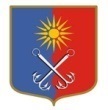 КИРОВСКИЙ МУНИЦИПАЛЬНЫЙ РАЙОНЛЕНИНГРАДСКОЙ ОБЛАСТИАДМИНИСТРАЦИЯОТРАДНЕНСКОГО ГОРОДСКОГО ПОСЕЛЕНИЯП О С Т А Н О В Л Е Н И Еот «  26  » февраля 2020 года №  73О внесении изменений в постановление администрации МО «Город Отрадное» от 28 января 2019 года № 34 «Об утверждении Административного регламента по предоставлению муниципальной услуги «Выдача разрешений на ввод объектов в эксплуатацию»На основании Федерального закона от 27.12.2019 года № 472-ФЗ «О внесении изменений в Градостроительный кодекс Российской Федерации и отдельные акты Российской Федерации», в целях приведения постановления администрации МО  «Город Отрадное» от 28 января 2019 года № 34 «Об утверждении Административного регламента муниципальной услуги «Выдача разрешений на ввод объектов в эксплуатацию» (далее - Постановление) в соответствие с действующим законодательством Российской Федерации, администрация МО «Город Отрадное» п о с т а н о в л я е т:1.  Внести следующие изменения в Постановление:1.1. в п. 2.5 приложения к Постановлению слова «не более семи рабочих дней» заменить словами «в течение пяти рабочих дней»;1.2. п. 4.8 приложения к Постановлению дополнить абзацем следующего содержания:«Разрешение на ввод объекта в эксплуатацию выдается в форме электронного документа, подписанного электронной подписью, в случае, если это указано в заявлении о выдаче разрешения на ввод объекта в эксплуатацию».2. Настоящее постановление вступает в силу со дня его официального опубликования в сетевом издании «Отрадное вчера, сегодня, завтра».3. Настоящее постановление подлежит размещению в сети Интернет на официальном сайте МО «Город Отрадное» www.otradnoe-na-nеve.ru и в государственной автоматизированной информационной системе «Управление» (gasu.gov.ru).Глава администрации                                                                             В.И. Летуновская Разослано:  дело-2, ФЭУ, УМИАГ-1, прокуратура, www.otradnoe-na-neve.ru, СМИ